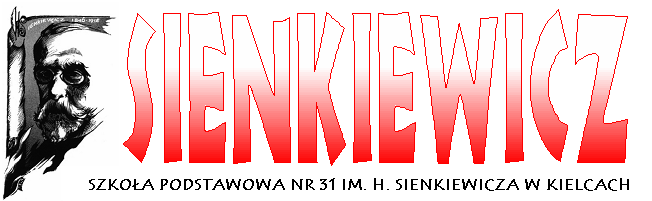 SERDECZNIE ZAPRASZAMYRodziców dzieci uczęszczających za zajęcia w świetlicy wraz z dziećmi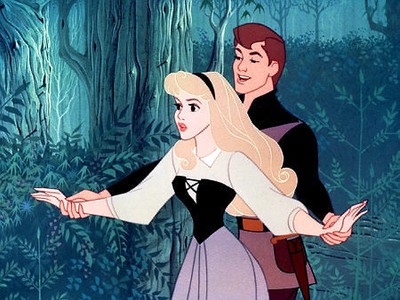 na uroczystości promującą czytelnictwo w związku z realizacją programu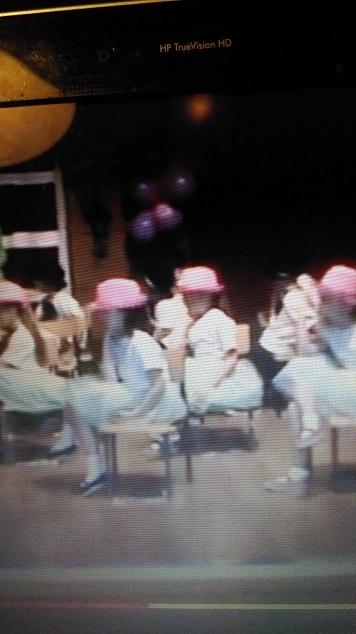 Książki naszych marzeń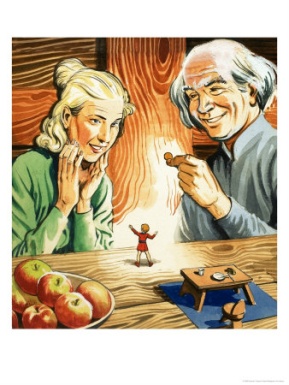 10 grudnia 2015 – godz.16.00W programie: czytanie fragmentów książek, konkursy, wiersze, piosenki, taniec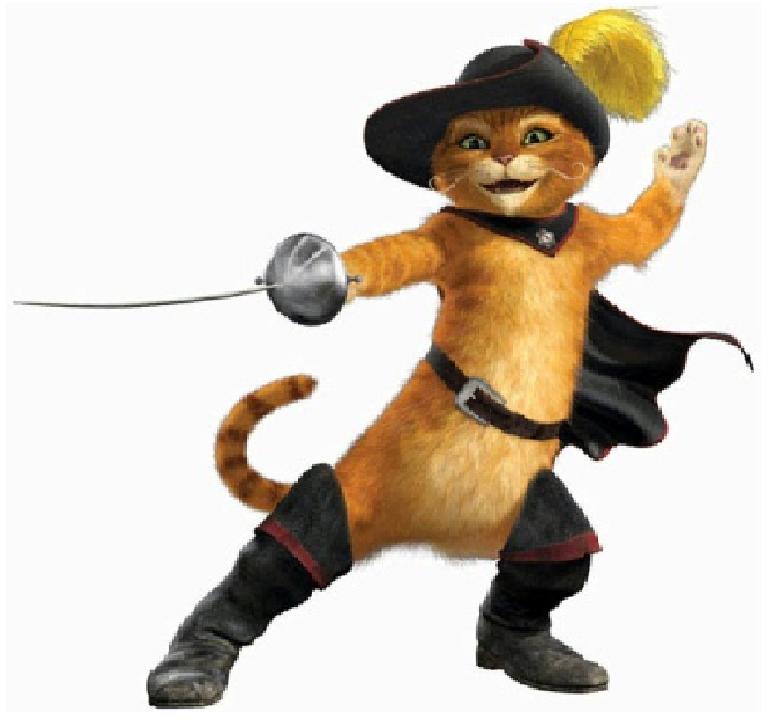 Miejsce: Szkoła Podstawowa nr 31 – aula szkolna pawilon C